\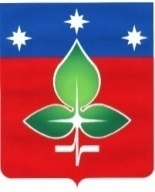 Ревизионная комиссия города Пущино                                 ИНН 5039005761, КПП503901001, ОГРН 1165043053042ул. Строителей, д.18а , г. Пущино, Московская область, 142290Тел. (4967) 73-22-92; Fax: (4967) 73-55-08ЗАКЛЮЧЕНИЕ №14по результатам финансово-экономической экспертизы проекта постановления Администрации городского округа Пущино «О внесении изменений в муниципальную программу«Жилище»на 2020-2024 годы»08.07.2020 г.Основание для проведения экспертизы: Настоящее заключение составлено по итогам финансово-экономической экспертизы проекта постановления Администрации городского округа Пущино «О внесении изменений в муниципальную программу «Жилище» на 2020-2024 годы» на основании:- пункта 2 статьи 157 «Бюджетные полномочия органов государственного (муниципального) финансового контроля» Бюджетного кодекса Российской Федерации;- подпункта 7 пункта 2 статьи 9 «Основные полномочия контрольно-счетных органов» Федерального закона Российской Федерации от 07.02.2011 № 6-ФЗ «Об общих принципах организации и деятельности контрольно-счетных органов субъектов Российской Федерации и муниципальных образований»;- подпункта 3 пункта 4.9 статьи 4 Положения о Ревизионной комиссии города Пущино, утвержденного Решением Совета депутатов города от 19 февраля 2015 г. N 68/13 (с изменениями и дополнениями);- пункта 4 раздела IV Порядка формирования и реализации муниципальных программ городского округа Пущино Московской области, утвержденного Постановлением Администрации городского округа Пущино от 08.11.2016 № 515-п (с изменениями и дополнениями).	1. Цель экспертизы:  правомерность внесения изменений в утвержденную муниципальную программу, выявление факторов риска при формировании средств бюджета, создающих условия для последующего неправомерного и (или) неэффективного использования средств бюджета, анализ достоверности оценки объема расходных обязательств, оценка правомерности и обоснованности структуры расходных обязательств муниципальной программы «Жилище» на 2020-2024 годы (далее – проект Программы).2. Предмет экспертизы: проект Программы, материалы и документы финансово-экономических обоснований указанного проекта в части, касающейся расходных обязательств городского округа Пущино.3. Правовую основу финансово-экономической экспертизы проекта Программы составляют следующие правовые акты: Бюджетный кодекс Российской Федерации, Федеральный закон от 06.10.2003 № 131-ФЗ «Об общих принципах организации местного самоуправления в Российской Федерации», постановление Администрации городского округа  Пущино от 25.11.2019 №492-п «Об утверждении перечня муниципальных программ городского округа Пущино», Распоряжение  председателя Ревизионной комиссии города Пущино от 17 февраля  2020 года № 04 «Об утверждении Стандарта внешнего муниципального финансового контроля «Проведение финансово-экономической экспертизы». В соответствии с Постановлением Администрации города Пущино от 08.11.2016 №515-п «Об утверждении порядка разработки и реализации муниципальных программ городского округа Пущино Московской области» (с изменениями и дополнениями) с проектом Программы представлены следующие документы:	1) проект Постановления Администрации городского округа Пущино «О внесении изменений в муниципальную программу «Жилище» на 2020-2024 годы»;	2) паспорт проекта Программы;	3) Паспорт проекта подпрограммы 2 «Обеспечение жильем молодых семей»;            4) Перечень мероприятий подпрограммы 2 «Обеспечение жильем молодых семей»,            5) Пояснительная записка.4. При проведении экспертизы представленного проекта постановления установлено следующее:1)  Внесение изменений в муниципальную программу соответствует п.1 раздела IV постановления Администрации города Пущино от 08.11.2016 № 515-п «Об утверждении Порядка разработки и реализации муниципальных программ городского округа Пущино Московской области» (с изменениями и дополнениями).	2) Изменения финансирования муниципальной программы  касаются плановых периодов 2021-2023 годов. В соответствии с требованием пункта 15 раздела III постановления Администрации города Пущино от 08.11.2016 № 515-п «Об утверждении Порядка разработки и реализации муниципальных программ городского округа Пущино Московской области» (с изменениями и дополнениями) приводится в соответствие с решением Совета Депутатов городского округа Пущино №67/16 от 25.06.2020 «О внесении изменений в решение Совета депутатов городского округа Пущино от 26.11.2019 № 28/06 «О бюджете городского округа Пущино на 2020 год и на плановый период 2021 и 2022 годов» в части средств софинансирования, выделяемых из бюджета городского округа Пущино в размере 938 тыс. рублей.              В соответствии с пунктом 7 раздела III  постановления Администрации города Пущино от 08.11.2016 № 515-п «Об утверждении Порядка разработки и реализации муниципальных программ городского округа Пущино Московской области» (с изменениями и дополнениями), при планировании мероприятий, реализуемых с привлечением средств федерального бюджета и бюджета Московской области, в муниципальные программы (подпрограммы) в обязательном порядке включается прогнозный объем средств федерального бюджета и бюджета Московской области, возможный к привлечению на реализацию мероприятия. Прогнозный размер средств из вышестоящих бюджетов рассчитан согласно приказу Минстроя России от 12.04.2019 № 197/пр , с учетом норматива стоимости 1 кв. м общей площади жилья по муниципальному образованию Московской области, утвержденного Постановлением администрации городского округа Пущино №166-п от 28.05.2020,  а так же размера общей площади жилого помещения и социальных выплат, предоставляемых за счет средств федерального бюджета, средств бюджета Московской области и средств бюджета муниципального образования, которые регулируются Постановлением Правительства МО от 25.10.2016 № 790/39 «Об утверждении государственной программы Московской области "Жилище" на 2017-2027 годы»).Заявку на участие в подпрограмме «Обеспечение жильём молодых семей» на 2021 год подала 1 семья из 4 человек.Согласно Приказа Минстроя России от 13.03.2020 N 122/пр «О показателях средней рыночной стоимости одного квадратного метра общей площади жилого помещения по субъектам Российской Федерации на II квартал 2020 года» предельная стоимость 1 квадратного метра общей площади жилья в городском округе Пущино на IV квартал 2019 года составляет 64 958 руб. 00 коп.Согласно приказу Минстроя России от 12.04.2019 № 197/пр предварительный уровень софинансирования бюджетов для реализации подпрограммы:федеральный бюджет – 14 %;бюджет Московской области – 43 %;бюджет муниципального образования – 43 %.Также молодой семье при рождении (усыновлении) ещё одного ребенка предоставляется дополнительная социальная выплата за счет средств бюджетов ОМСУ в размере 5 % расчетной (средней) стоимости жилья.Изменение объемов финансирования программы приведены в Таблице №1.Таблица №1   Общий объем финансирования муниципальной программы за 5 лет возрос на 91,7% или 14736 тыс. рублей. Данные изменения объясняются внесением  в муниципальную программу «Жилище» на 2020-2024 годы»  подпрограммы 2 «Обеспечение жильем молодых семей» в связи с решением о реализации на территории городского округа Пущино мероприятий подпрограммы «Обеспечение жильем молодых семей» государственной программы Московской области «Жилище» на 2017-2027 годы. В результате в программу добавляется  по 4912 тыс. рублей ежегодно, начиная с 2021 года.  Размер финансирования программ в текущем (2020) году остается неизменным. 	5. Выводы: изменения в муниципальную программу «Жилище» на 2020-2024 годы вносятся в соответствии со ст.179 Бюджетного кодекса РФ. При этом, объем финансирования муниципальной программы, соответствует объемам бюджетных ассигнований, предусмотренных Решением Совета депутатов городского округа Пущино №67/16 от 25.06.2020 «О внесении изменений в решение Совета депутатов городского округа Пущино от 26.11.2019 № 28/06 «О бюджете городского округа Пущино на 2020 год и на плановый период 2021 и 2022 годов» только в части финансирования подпрограммы «Обеспечение жильём молодых семей» за счет средств бюджета городского округа Пущино - 938 тыс. рублей.             Прогнозный размер средств из вышестоящих бюджетов, рассчитанный согласно приказу Минстроя России от 12.04.2019 № 197/пр , с учетом норматива стоимости 1 кв. м общей площади жилья по муниципальному образованию Московской области, утвержденного Постановлением администрации городского округа Пущино №166-п от 28.05.2020,  а так же размера общей площади жилого помещения и социальных выплат, предоставляемых за счет средств федерального бюджета, средств бюджета Московской области и средств бюджета муниципального образования, которые регулируются Постановлением Правительства МО от 25.10.2016 № 790/39 «Об утверждении государственной программы Московской области "Жилище" на 2017-2027 годы» в размере 230 тыс. рублей из средств федерального бюджета и 704 тыс. рублей из средств бюджета МО ежегодно  с 2021 по 2023 годы,  Решением Совета Депутатов городского округа Пущино №67/16 от 25.06.2020 «О внесении изменений в решение Совета депутатов городского округа Пущино от 26.11.2019 № 28/06 «О бюджете городского округа Пущино на 2020 год и на плановый период 2021 и 2022 годов» не утвержден. Внесение в муниципальную программу «Жилище» прогнозного размер средств из вышестоящих бюджетов осуществляется в соответствии с соответствии с пунктом 7 раздела III  Постановления Администрации города Пущино от 08.11.2016 № 515-п «Об утверждении Порядка разработки и реализации муниципальных программ городского округа Пущино Московской области» (с изменениями и дополнениями).             6. Предложение: в соответствии с п.2  статьи 179 БК РФ муниципальные программы подлежат приведению в соответствие с решением о бюджете не позднее трех месяцев со дня вступления его в силу. Таким образом, при утверждении Проекта муниципальной программы «Жилище», учесть несоответствие прогнозных сумм Решению совета Депутатов «О бюджете городского округа Пущино на 2020 год и на плановый период 2021 и 2022 годов» и в соответствующие сроки обеспечить выполнение п.2  статьи 179 БК РФ.Председатель                                                                                                         Е.Е. ПрасоловаИсточники финансирования Расходы (тыс. рублей)Расходы (тыс. рублей)Расходы (тыс. рублей)Расходы (тыс. рублей)Расходы (тыс. рублей)Расходы (тыс. рублей)Источники финансирования Всего20202021202220232024Муниципальная программа «Жилище» на 2020-2024 годы всего, в том числе по годам:1607044329167247100Средства Федерального бюджета000000Средства бюджета Московской области1602843909167247100Средства бюджета городского округа Пущино42420000Внебюджетные источники000000ПРОЕКТ муниципальной программы «Жилище» 2020-2024 годы всего, в том числе по годам:30806443214079738349120Средства Федерального бюджета69002302302300Средства бюджета Московской области181404390987131757040Средства бюджета городского округа Пущино2856429389389380Внебюджетные источники912003040304030400